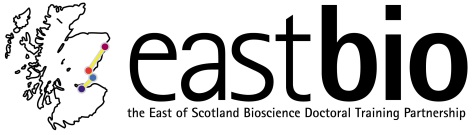 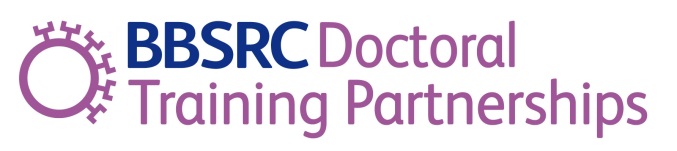         EASTBIO Research Experience Placements - Summer 2019The BBSRC-funded Research Experience Placements (REPs) provide an excellent opportunity to undergraduate (second- and third-year) university students to gain hands-on research experience in bioscience research. This year, the EASTBIO Doctoral Partnership will award several 10-week placements across the four universities of the partnership – Aberdeen, Dundee, Edinburgh and St Andrews. The total value of each REP is £2,500 to cover a stipend of £200 per week to the student and a contribution towards research expenses during the placement.  Research projects must: have a clearly defined objective; be within one of the following four strategic areas: Food Security, Industrial Biotechnology and Bioenergy, Bioscience for Health and World-Class Research Underpinning Bioscience;be suitable for a student to sensibly complete within the timescale of the award;not be part of a normal degree course or be undertaken outside of the UK;provide scope for the student’s thought and initiative and not use them as a general assistant.Selected students must be: in the middle years of their first degree studies;registered for a basic science (including mathematics and engineering) or veterinary degree at a UK university;expected to obtain a first or upper second class UK honours degree/ demonstrated academic excellence. Preference should be given to students who wish to use the placement to find out more about their suitability and aptitude for further research, particularly if the project is in an area of science different from their main subject area.Eligible for a BBSRC studentship (full award or fees-only), should they apply.Please note: The students applying under this scheme do not need to be from the same institution as the supervisor, but REPs can be undertaken only at EASTBIO partner universities. Supervisors interested in hosting a REP are expected to:select a suitable undergraduate student;identify a suitable project that relates to one of the four strategic areas above;ensure that appropriate supervisory arrangements are in place for the student during the placement; ensure that any necessary ethical committee approvals, animal licences and requirements of regulatory authorities are in place before the work begins and are maintained during the placement;be responsible for the identification, protection and exploitation of any intellectual property rights arising from the work; ensure that all facilities, agreements about access and collaborations necessary for the work are obtained before the work begins and can be ensured through the period of the work.Please note: The student and their supervisor are required to submit a brief report on the outcome of the REP to the BBSRC within two months of completion of the placement.If you are interested in supervising a REP during the 2019 summer vacation, please complete this form, attach 1) a copy of the student's current degree transcript and 2) updated CV of the student and email all documents to enquiries@eastscotbiodtp.ac.uk by 12 o’ clock on Friday 29th March 2019.              Application for Research Experience Placement SupervisorSupervisorName:Department/University:Email Address:Telephone Number:Project DetailsProject DetailsProject Title:Strategic Area:Project Summary:(max. 200 words)Expected Project Start Date:StudentStudentName:Email Address:Department/University (if different from supervisor’s):Other schemes applied for: